Stagione Sportiva 2023/2024Comunicato Ufficiale N° 60 del 12/10/2023SOMMARIOSOMMARIO	1COMUNICAZIONI DELLA F.I.G.C.	1COMUNICAZIONI DELLA L.N.D.	1COMUNICAZIONI DEL COMITATO REGIONALE	1Modifiche al programma gare del 15/10/2023	1NOTIZIE SU ATTIVITÀ AGONISTICA	1ERRATA CORRIGE	2COMUNICAZIONI DELLA F.I.G.C.COMUNICAZIONI DELLA L.N.D.COMUNICAZIONI DEL COMITATO REGIONALEModifiche al programma gare del 15/10/2023CAMPIONATO PRIMA CATEGORIAVisti gli accordi societari intervenuti la gara PIETRALACROCE 73/FALCONARESE 1919 del 14.10.2023 inizia ore 14,30.CAMPIONATO JUNIORES UNDER 19 REGIONALEA sgeuito accordi intersocietari la gara CHIESANUOVA A.S.D./ATL. CALCIO P.S. ELPIDIO del 14.10.2023 viene disputata sul campo sportivo “L.Capponi” di Treia, via Campo Sportivo, con inizio alle ore 18,00.NOTIZIE SU ATTIVITÀ AGONISTICAPRIMA CATEGORIAGIUDICE SPORTIVOIl Giudice Sportivo Avv. Agnese Lazzaretti, con l'assistenza del segretario Angelo Castellana, nella seduta del 12/10/2023, ha adottato le decisioni che di seguito integralmente si riportano:GARE DEL 7/10/2023 PROVVEDIMENTI DISCIPLINARI In base alle risultanze degli atti ufficiali sono state deliberate le seguenti sanzioni disciplinari. ALLENATORI AMMONIZIONE (I INFR) JUNIORES UNDER 19 REGIONALEGIUDICE SPORTIVOIl Giudice Sportivo Avv. Agnese Lazzaretti, con l'assistenza del segretario Angelo Castellana, nella seduta del 12/10/2023, ha adottato le decisioni che di seguito integralmente si riportano:GARE DEL 7/10/2023 PROVVEDIMENTI DISCIPLINARI In base alle risultanze degli atti ufficiali sono state deliberate le seguenti sanzioni disciplinari. CALCIATORI NON ESPULSI SQUALIFICA PER DUE GARE EFFETTIVE Per avere, a fine gara, rivolto insulti al direttore di gara. Per avere, a fine gara, rivolto insulti al direttore di gara. Per avere, a fine gara, rivolto insulti al direttore di gara. AMMONIZIONE (II INFR) 		IL SEGRETARIO				IL GIUDICE SPORTIVO                     F.to Angelo Castellana				  F.to Agnese LazzarettiERRATA CORRIGECAMPIONATO PRIMA CATEGORIAA seguito di segnalazione e conseguente verifica, la squalifica fino al 25.10.2023 comminata nel CU n. 59 del 11.10.2023 al sig. Ferranti Lorenzo, allenatore della soc. Urbis Salvia, deve ritenersi revocata con effetto immediato; al contempo a carcio dello stesso è comminta l’ammonizione, come risulta nel presente CU.A seguito verifica l’inibizione fino al 25.10.2023 comminata nel CU n. 59 del 11.10.2023 al sig. Pascucci Samulele, tesserato con la soc. S.Orso 1980, deve intendersi comminata al sig. Pascucci Simone, tesserato con la medesima suddetta Società.CAMPIONATO JUNIORES UNDER 19 REGIONALEA seguito di segnalazione e del supplemento arbitrale, la squalifica per 1 gara, comminata nel CU n. 59 del 11.10.2023, quale giocatore espulso, al calciatore Chiodi Luca, tesserato con la soc. Atl. Calcio P.S. Elpidio, deve ritenersi revocata con effetto immediato. Al contempo il medesimo viene inserito, come risulta nel presente CU, fra i calciatori ammoniti.Devono ritenersi revocate con effetto immediato le ammonizioni comminate nel suddetto CU ai calciatori Dolce Edoardo e Rocchi Riccardo, tesserati con la succitata Società.Al contempo, come risulta nel presente CU, i calciatori Chiodi Luca, Dolce Edoardo e Rocchi Riccardo sono inseriti fra i giocatori non espulsi e squalificati per 2 gare.Le ammende irrogate con il presente comunicato dovranno pervenire a questo Comitato entro e non oltre il 23/10/2023.Pubblicato in Ancona ed affisso all’albo del Comitato Regionale Marche il 12/10/2023.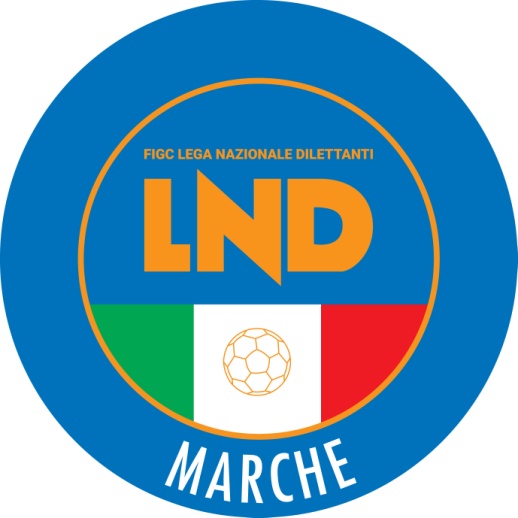 Federazione Italiana Giuoco CalcioLega Nazionale DilettantiCOMITATO REGIONALE MARCHEVia Schiavoni, snc - 60131 ANCONACENTRALINO: 071 285601 - FAX: 071 28560403sito internet: www.figcmarche.it                         e-mail: crlnd.marche01@figc.itpec: marche@pec.figcmarche.itFERRANTI LORENZO(URBIS SALVIA A.S.D.) CHIODI LUCA(ATL. CALCIO P.S. ELPIDIO) DOLCE EDOARDO(ATL. CALCIO P.S. ELPIDIO) ROCCHI RICCARDO(ATL. CALCIO P.S. ELPIDIO) CHIODI LUCA(ATL. CALCIO P.S. ELPIDIO)   Il Segretario(Angelo Castellana)Il Presidente(Ivo Panichi)